СОВЕТ  ДЕПУТАТОВ ДОБРИНСКОГО МУНИЦИПАЛЬНОГО РАЙОНАЛипецкой области15-я сессия  V-го созываРЕШЕНИЕ 11.03.2015 г.                                 п.Добринка	                                   № 108-рсО работе Контрольно-счетной комиссии Добринского муниципального района за 2014 год Заслушав информацию председателя Контрольно-счетной комиссии Добринского муниципального района о работе за 2014 год, Совет депутатов Добринского муниципального района отмечает, что Контрольно-счетная комиссия, руководствуясь действующим законодательством Российской Федерации и Липецкой области, Уставом Добринского муниципального района, Положением «О контрольно-счетной комиссии Добринского муниципального района», направляла свою работу на осуществление контроля за исполнением местного бюджета, соблюдения установленного порядка подготовки и рассмотрения бюджета района, отчета о его исполнении.	Работа проводилась в соответствии с планом, утвержденным решением Совета депутатов Добринского муниципального района.	В отчетном периоде проводилась внешняя проверка исполнения районного   бюджета  за 2014 год,  проверки целевого и эффективного использования средств бюджета, выделенных на выполнение районных целевых программ, проверка и подготовка заключения по проекту районного бюджета на 2015 год и плановый период 2016-2017 годов.	Исполнение расходов районного бюджета осуществлялось главными распорядителями бюджетных средств в соответствии с ведомственной структурой расходов районного бюджета.  	 План работы контрольно-счетной комиссии, утвержденный на 2014 год, выполнен полностью.	На основании вышеизложенного, учитывая решение постоянной комиссии по экономике, бюджету, муниципальной собственности и социальным вопросам,  Совет депутатов Добринского муниципального района	РЕШИЛ:	1.Информацию о работе Контрольно-счетной комиссии Добринского муниципального района за 2014 год принять к сведению (прилагается).	2.Настоящее решение вступает в силу со дня его принятия.Председатель Совета депутатовДобринского муниципального района	                             В.А.Максимов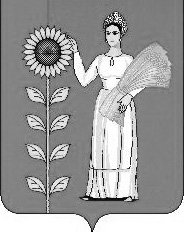 